ROTINA DO TRABALHO PEDAGÓGICO PARA SER REALIZADA EM CASA (MII-B) - Profª CARMEN> Data: 13 a 17/07 de 2020                                         Creche Municipal “Maria Silveira Mattos”Não esqueçam de registrar as atividades com fotos ou vídeos e mandar para a professora.ATIVIDADE DE SEGUNDA-FEIRASE NÃO TIVER COMO IMPRIMIR SIGA AS INSTRUÇÕES ACIMA.SEGUNDA-FEIRATERÇA-FEIRAQUARTA-FEIRAUINTA-FEIRASEXTA-FEIRA**MATERNAL II-B*Hora da história: Então quem é (O livro será disponibilizado no grupo)* Caça as letras do nome:- Vamos precisar de papel, lápis de cor ou giz de ceraEsta atividade tem como objetivo o reconhecimento do primeiro nome e estimular a memória visual. Basta imprimir o modelo abaixo. Se não tiver como imprimir copie em uma folha de sulfite ou em um caderno o nome da criança e o alfabeto duas vezes em letra maiúscula como no modelo. Escreva o nome da criança no lugar indicado, letra por letra, peça para que ela encontre as letras do nome no alfabeto e pinte da forma que conseguir, pode usar os dois alfabetos pois há letras que se repetem no nome.***MATERNAL II-B*Hora da história: Bob o trem Aventura com as formas - Bob, Shape Song https://youtu.be/IdIGddBixtg (O link será disponibilizado no grupo) *Carimbo com rolo de papel higiênico.- Vamos precisar de um ou dois rolos de papel higiênico, papel e tinta guache. Corte os rolinhos e modele conforme a imagem abaixo, coloque um pouco de tinta guache em uma vasilha, de forma que a criança possa colocar os rolinhos na tinta e carimbar na folha. Depois peça para a criança pintar as figuras.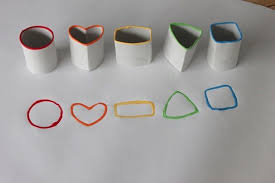 ***MATERNAL II-B*Música: O peixinho e o passarinho - Varal de Histórias.https://youtu.be/_OHJwHJ4TvA (O link será disponibilizado no grupo)* Hora do registro.- Peça para a criança fazer um desenho sobre a contação da história de hoje. Ela pode desenhar um peixe ou pode desenhar um pássaro, pode desenhar uma minhoca ou pode desenhar um gato, o importante é usar a imaginação. Deixe a criança fazer da forma que conseguir***MATERNAL II-B*Hora da história: Elmer, um elefante xadrez. – Contar para Encantar (Vídeo gravado pela PROFESSORA CARMEN) https://youtu.be/kgy-4MBKgI4(O link será disponibilizado no grupo)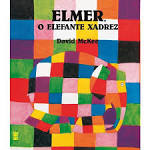 ***MATERNAL II-BHora da história: A MULHER DO SAPO - Balangandan https://youtu.be/OvVVbvZGtU0 O link será disponibilizado no grupo)*Trabalhando a motricidade.- Essa semana temos outros comandos, vamos fazer o que pede a música para não sermos a mulher do sapo.PRIMEIRO NOME DA CRIANÇA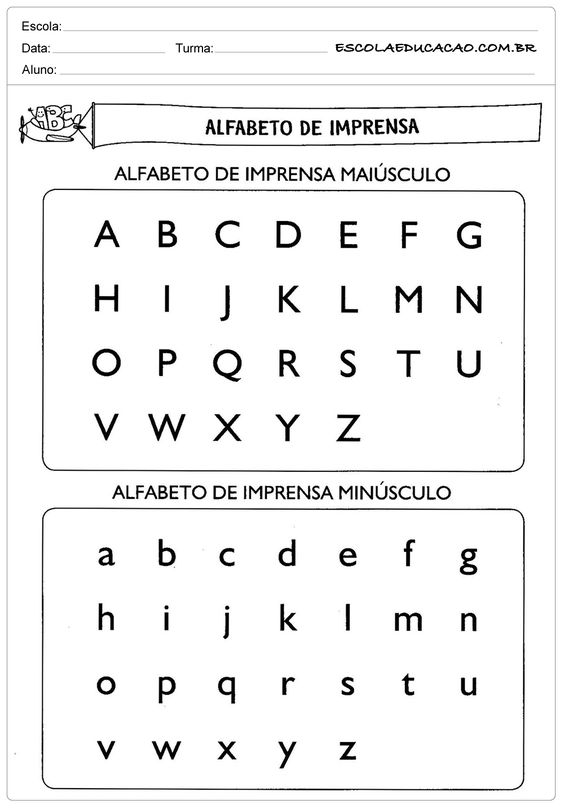 